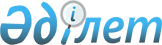 О внесении изменения в решение Узункольского районного маслихата от 17 января 2020 года № 343 "Об утверждении Регламента собрания местного сообщества"Решение маслихата Узункольского района Костанайской области от 13 февраля 2024 года № 73
      Узункольский районный маслихат РЕШИЛ:
      1. Внести в решение маслихата "Об утверждении Регламента собрания местного сообщества" от 17 января 2020 года № 343 (зарегистрировано в Реестре государственной регистрации нормативных правовых актов под № 8916) следующее изменение:
      в Регламенте собрания местного сообщества, утвержденном указанным решением:
      абзац десятый пункта 4 исключить.
      2. Настоящее решение вводится в действие по истечении десяти календарных дней после дня его первого официального опубликования.
					© 2012. РГП на ПХВ «Институт законодательства и правовой информации Республики Казахстан» Министерства юстиции Республики Казахстан
				
      Председатель районного маслихата 

Н. Булатов
